Manual de Procedimientos de la Coordinación General de Imagen Institucional, Comunicación Social y Relaciones Públicas.Fecha: Junio de 2017ÍNDICEI.	INTRODUCCIÓN	3II.	COORDINACIÓN GENERAL	4PROCEDIMIENTO 1.	4PROCEDIMIENTO 2.	7III.	UNIDAD DE ENLACE ADMINISTRATIVO	10PROCEDIMIENTO 1	10PROCEDIMIENTO 2	14PROCEDIMIENTO 3	17PROCEDIMIENTO 4	20IV.	UNIDAD DE SEGUIMIENTO Y ANÁLISIS DE LA INFORMACIÓN.	23PROCEDIMIENTO 1	23PROCEDIMIENTO 2	27V.	UNIDAD DE IMAGEN Y ENLACE INSTITUCIONAL.	31PROCEDIMIENTO 1.	31VI.	COORDINACIÓN DE INFORMACIÓN	35PROCEDIMIENTO 1.	35PROCEDIMIENTO 2.	39PROCEDIMIENTO 3.	43VII.	COORDINACIÓN DE RELACIONES PÚBLICAS	46PROCEDIMIENTO 1.	46PROCEDIMIENTO 2.	50PROCEDIMIENTO 3.	54INTRODUCCIÓNEl Manual de Procedimientos es un documento de apoyo administrativo, que contiene procedimientos precisos para ejecutar de manera ordenada y secuencial las actividades asignadas a la Coordinación General de Imagen Institucional, Comunicación Social y Relaciones Públicas.Con la información que contiene el documento, se pretende facilitar a los servidores públicos el cumplimiento de sus responsabilidades; así como, inducir en sus actividades al personal de nuevo ingreso.En el Reglamento de la Administración Pública del Municipio de Centro, en el artículo 80 fracción VIII, se establece la atribución que tienen los titulares de las unidades administrativas del ayuntamiento para elaborar el proyecto de manual de procedimientos turnándolo a las dependencias normativas para su validación.El Manual de Procedimientos debe usarse como un documento instructor en el cumplimiento de las funciones del servidor público, toda vez que contiene información detallada de las actividades a desarrollar, además de que define a las áreas involucradas en cada uno de los procesos. Sin embargo, para mantener la veracidad de la información que contiene, será necesario revisarlo periódicamente y actualizarlo cuando se requiera.COORDINACIÓN GENERALPROCEDIMIENTO 1. NOMBRE DEL PROCEDIMIENTO:Programar y coordinar audiencias a directivos y personal de medios.OBJETIVO DEL PROCEDIMIENTO:Programar y coordinar la atención de las audiencias solicitadas.FUNDAMENTO LEGAL:Reglamento de la administración pública municipal, Artículo 40 Fracción IV.DESCRIPCIÓN DE LAS ACTIVIDADES DIAGRAMA DE FLUJO PROCEDIMIENTO 2.NOMBRE DEL PROCEDIMIENTO:Difusión de información sobre actividades y programas del gobierno municipal.OBJETIVO DEL PROCEDIMIENTO:Realizar las gestiones necesarias para atender las solicitudes de difusión de obras y programas del Gobierno Municipal. FUNDAMENTO LEGAL:Reglamento de la administración pública municipal, Artículo 40 Fracción VIII.DESCRIPCIÓN DE LAS ACTIVIDADES DIAGRAMA DE FLUJO UNIDAD DE ENLACE ADMINISTRATIVOPROCEDIMIENTO 1 NOMBRE DEL PROCEDIMIENTO:Tramite de facturas y órdenes de pagoOBJETIVO DEL PROCEDIMIENTO:Tramitar las facturas de los proveedores para gestionar las órdenes de pago ante la Dirección de Administración.FUNDAMENTO LEGAL:Reglamento de la administración pública municipal, Artículo 84 Fracción II.DESCRIPCIÓN DE LAS ACTIVIDADES DIAGRAMA DE FLUJO PROCEDIMIENTO 2NOMBRE DEL PROCEDIMIENTO:Gestión de requisición de material de oficina.OBJETIVO DEL PROCEDIMIENTO:Procurar el abastecimiento de material de oficina para el buen desempeño de las actividades de la Coordinación General de Imagen Institucional, Comunicación Social y Relaciones Públicas.FUNDAMENTO LEGAL:Reglamento de la administración pública municipal, Artículo 84 Fracción V.DESCRIPCIÓN DE LAS ACTIVIDADES DIAGRAMA DE FLUJO PROCEDIMIENTO 3NOMBRE DEL PROCEDIMIENTO:Gestión de serviciosOBJETIVO DEL PROCEDIMIENTO:Procurar los servicios necesarios para el buen desempeño de las actividades de la Coordinación General de Imagen Institucional, Comunicación Social y Relaciones Públicas.FUNDAMENTO LEGAL:Reglamento de la Administración Pública Municipal, Artículo 84 Fracción V. DESCRIPCIÓN DE LAS ACTIVIDADES DIAGRAMA DE FLUJO PROCEDIMIENTO 4NOMBRE DEL PROCEDIMIENTO:Gestión de trabajos de mantenimientoOBJETIVO DEL PROCEDIMIENTO:Procurar los trabajos externos necesarios para el buen desempeño de las actividades de la Coordinación General de Imagen Institucional, Comunicación Social y Relaciones Públicas.FUNDAMENTO LEGAL:Reglamento de la Administración Pública Municipal, Artículo 84 Fracción V.DESCRIPCIÓN DE LAS ACTIVIDADES DIAGRAMA DE FLUJOUNIDAD DE SEGUIMIENTO Y ANÁLISIS DE LA INFORMACIÓN.PROCEDIMIENTO 1NOMBRE DEL PROCEDIMIENTO:Elaboración de síntesis de prensa.OBJETIVO DEL PROCEDIMIENTO:Integrar la información que generan los diarios locales con relación a las actividades que realiza el Gobierno Municipal de Centro de Interés, con el propósito de enviarla a las direcciones, coordinaciones y áreas competentes para mejorar su desempeño.FUNDAMENTO LEGAL:Reglamento de la Administración Pública Municipal, artículo 42 fracción V.DESCRIPCIÓN DE LAS ACTIVIDADES DIAGRAMA DE FLUJOFORMATO GUIA PARA EL LLENADO DEL FORMATO.Fecha de publicación.Nombre del periódico.Página o páginas de la publicación.Nombre de la nota.Se describe el contenido de la nota.PROCEDIMIENTO 2NOMBRE DEL PROCEDIMIENTO:Monitoreo de programas de noticias de radio y televisión.OBJETIVO DEL PROCEDIMIENTO:Conocer e integrar el contenido de las noticias de programas noticiosos de radio y televisión con relación a las actividades que realiza el Gobierno Municipal, con el propósito de enviarla a las direcciones y coordinaciones para mejorar su desempeño.FUNDAMENTO LEGAL:Reglamento de la Administración Pública Municipal, artículo 42 fracción III.DESCRIPCIÓN DE LAS ACTIVIDADES DIAGRAMA DE FLUJOFORMATO GUIA PARA EL LLENADO DEL FORMATO.Fecha de publicación.Programa.Hora de la publicación.Quien menciona la nota.Se describe el contenido de la nota.UNIDAD DE IMAGEN Y ENLACE INSTITUCIONAL.PROCEDIMIENTO 1.NOMBRE DEL PROCEDIMIENTO:Diseño de campaña publicitaria.OBJETIVO DEL PROCEDIMIENTO:Lograr que los diseños tengan armonía con la imagen del gobierno municipal y sea acorde a la campaña o institución que representará.FUNDAMENTO LEGAL:Reglamento de la Administración Pública Municipal, artículo 44 fracción V.DESCRIPCIÓN DE LAS ACTIVIDADES DIAGRAMA DE FLUJOCOORDINACIÓN DE INFORMACIÓN PROCEDIMIENTO 1.NOMBRE DEL PROCEDIMIENTO:Cobertura de eventos del presidente municipal.OBJETIVO DEL PROCEDIMIENTO:Coordinar a los medios de comunicación asistentes al evento para organizar ruedas de prensa, entrevistas y atender requerimientos del Presidente Municipal.FUNDAMENTO LEGAL:Reglamento de la Administración Pública Municipal, Artículo 45 Fracción II.DESCRIPCIÓN DE LAS ACTIVIDADES DIAGRAMA DE FLUJOPROCEDIMIENTO 2.NOMBRE DEL PROCEDIMIENTO:Redacción de boletines y/o notas informativas.OBJETIVO DEL PROCEDIMIENTO:Difundir en los medios de comunicación impresos las actividades de las dependencias de la Administración Pública Municipal. FUNDAMENTO LEGAL:Reglamento de la Administración Pública Municipal, Artículo 45 Fracción VIII.DESCRIPCIÓN DE LAS ACTIVIDADES DIAGRAMA DE FLUJOPROCEDIMIENTO 3.NOMBRE DEL PROCEDIMIENTO:Producción de fotografías y videos.OBJETIVO DEL PROCEDIMIENTO:Difundir el material fotográfico y de videos en prensa y televisión sobre las acciones que realiza el C. Presidente Municipal, Directores y Coordinadores Generales. FUNDAMENTO LEGAL:Reglamento de la Administración Pública Municipal, Artículo 45 Fracción IV.DESCRIPCIÓN DE LAS ACTIVIDADES DIAGRAMA DE FLUJOCOORDINACIÓN DE RELACIONES PÚBLICASPROCEDIMIENTO 1.NOMBRE DEL PROCEDIMIENTO:Integración del directorio oficial.OBJETIVO DEL PROCEDIMIENTO:Integrar y actualizar de manera constante el directorio de todos los funcionarios federales, estatales y municipales, organizaciones no gubernamentales, instituciones educativas, sociedad civil y medios de comunicación.FUNDAMENTO LEGAL:Reglamento de la Administración Pública Municipal, Artículo 47 Fracción II.DESCRIPCIÓN DE LAS ACTIVIDADES DIAGRAMA DE FLUJOFORMATO GUIA PARA EL LLENADO DEL FORMATO.Área  y/o Dependencia Nombre	Cargo	Dirección	Teléfono	Celular	E-mail	CumpleañosPROCEDIMIENTO 2.NOMBRE DEL PROCEDIMIENTO:Elaboración y envío  de tarjetas de felicitación.OBJETIVO DEL PROCEDIMIENTO:Elaborar y cumplir con el envío a tiempo de tarjetas de felicitación por cumpleaños, aniversarios de bodas y aniversarios de medios de comunicación.FUNDAMENTO LEGAL:Reglamento de la Administración Pública Municipal, Artículo 47 Fracción VII.DESCRIPCIÓN DE LAS ACTIVIDADES DIAGRAMA DE FLUJOFORMATO GUIA PARA EL LLENADO DEL FORMATOLugar y fecha Nombre. Cargo.Texto de felicitaciónFirma del C. PresidentePROCEDIMIENTO 3.NOMBRE DEL PROCEDIMIENTO:Coordinación de eventos.OBJETIVO DEL PROCEDIMIENTO:Llevar a cabo eventos propios del Presidente Municipal,  donde se proyecta una imagen favorable del gobierno municipal y crear lazos estrechos con la población en general.FUNDAMENTO LEGAL:Reglamento de la Administración Pública Municipal, Artículo 47fracción III.DESCRIPCIÓN DE LAS ACTIVIDADES DIAGRAMA DE FLUJOELABORÓREVISÓAPROBÓNOMBRE Y FIRMALIC. JORGE ARTURO LEYVA ROMEROLic. Alberto Caso BecerraC. María del Rosario Vázquez YeePUESTOCOORDINADOR GENERAL.subcoordinador de Desarrollo Organizacional COORDINACIÓN DE MODERNIZACIÓN E INNOVACIÓNUNIDAD ADMINISTRATIVA: Coordinación General de Imagen Institucional, Comunicación Social y Relaciones Públicas. UNIDAD ADMINISTRATIVA: Coordinación General de Imagen Institucional, Comunicación Social y Relaciones Públicas. UNIDAD ADMINISTRATIVA: Coordinación General de Imagen Institucional, Comunicación Social y Relaciones Públicas. UNIDAD RESPONSABLE: Despacho de la Coordinación GeneralUNIDAD RESPONSABLE: Despacho de la Coordinación GeneralNOMBRE DEL PROCEDIMIENTO: Programar y Coordinar audiencias a directivos y personal de medios.NOMBRE DEL PROCEDIMIENTO: Programar y Coordinar audiencias a directivos y personal de medios.NOMBRE DEL PROCEDIMIENTO: Programar y Coordinar audiencias a directivos y personal de medios.NOMBRE DEL PROCEDIMIENTO: Programar y Coordinar audiencias a directivos y personal de medios.NOMBRE DEL PROCEDIMIENTO: Programar y Coordinar audiencias a directivos y personal de medios.ACT.NUM.RESPONSABLEDESCRIPCIÓN DE ACTIVIDADESDESCRIPCIÓN DE ACTIVIDADESFORMA  ODOCUMENTO1Persona solicitante de audienciaINICIOSe anuncia con la secretaria particular, solicitando audiencia con el Coordinador General. INICIOSe anuncia con la secretaria particular, solicitando audiencia con el Coordinador General. 2Secretaria ParticularAtiende a persona solicitante  de audiencia y elabora una tarjeta con datos de la persona solicitante de audiencia y el asunto a tratar,Atiende a persona solicitante  de audiencia y elabora una tarjeta con datos de la persona solicitante de audiencia y el asunto a tratar,Tarjeta simple3Turna tarjeta al Coordinador General para su atención, valoración y en su caso autorización de audiencia.Turna tarjeta al Coordinador General para su atención, valoración y en su caso autorización de audiencia.Tarjeta simple4Coordinador GeneralRecibe tarjeta, valora importancia del asunto y autoriza audiencia.Recibe tarjeta, valora importancia del asunto y autoriza audiencia.Tarjeta simple5Recibe al solicitante de audiencia, escucha su petición, emite resolución y despide al solicitante de audiencia.Recibe al solicitante de audiencia, escucha su petición, emite resolución y despide al solicitante de audiencia.6Instruye a la secretaria que redacte su resolución y archive la tarjeta como asunto concluido.Instruye a la secretaria que redacte su resolución y archive la tarjeta como asunto concluido.7Secretaria ParticularRecibe instrucción, redacta la resolución y archiva la tarjeta como asunto concluido.Recibe instrucción, redacta la resolución y archiva la tarjeta como asunto concluido.TERMINA PROCEDIMIENTO.TERMINA PROCEDIMIENTO.PERSONAL SOLICITANTE DE AUDIENCIASECRETARIA PARTICULARCOORDINADOR GENERAL                                2                                                                                          3                                                                                       7                                                                 4                                                                5                         6UNIDAD ADMINISTRATIVA: Coordinación General de Imagen Institucional, Comunicación Social y Relaciones Públicas. UNIDAD ADMINISTRATIVA: Coordinación General de Imagen Institucional, Comunicación Social y Relaciones Públicas. UNIDAD ADMINISTRATIVA: Coordinación General de Imagen Institucional, Comunicación Social y Relaciones Públicas. UNIDAD RESPONSABLE: Despacho de la Coordinación GeneralUNIDAD RESPONSABLE: Despacho de la Coordinación GeneralNOMBRE DEL PROCEDIMIENTO: Difusión de información sobre actividades y programas del gobierno municipal.NOMBRE DEL PROCEDIMIENTO: Difusión de información sobre actividades y programas del gobierno municipal.NOMBRE DEL PROCEDIMIENTO: Difusión de información sobre actividades y programas del gobierno municipal.NOMBRE DEL PROCEDIMIENTO: Difusión de información sobre actividades y programas del gobierno municipal.NOMBRE DEL PROCEDIMIENTO: Difusión de información sobre actividades y programas del gobierno municipal.ACT.NUM.RESPONSABLEDESCRIPCIÓN DE ACTIVIDADESDESCRIPCIÓN DE ACTIVIDADESFORMA  ODOCUMENTO1Dependencia solicitante.INICIO Solicita mediante oficio, la difusión en medios de alguna obra o proyecto. INICIO Solicita mediante oficio, la difusión en medios de alguna obra o proyecto.  Oficio 2Secretaria de Coordinación General.Recibe oficio de solicitud y documento accesorio con datos de la obra o proyecto y firma acuse de recibido.Recibe oficio de solicitud y documento accesorio con datos de la obra o proyecto y firma acuse de recibido.Oficio y documento3Turna oficio y documento accesorio al Coordinador General. Turna oficio y documento accesorio al Coordinador General. Oficio y documento 4Coordinador General. Recibe oficio de solicitud y documento accesorio para su valoración y determinar si procede su difusión. Recibe oficio de solicitud y documento accesorio para su valoración y determinar si procede su difusión. Oficio y documento 5Elabora una tarjeta con la estrategia de difusión. Elabora una tarjeta con la estrategia de difusión. Tarjeta de estrategia       6Turna tarjeta de estrategia y el documento accesorio a la Unidad de Imagen y Enlace Institucional para elaborar nota informativa y programar su inserción en medios. Turna tarjeta de estrategia y el documento accesorio a la Unidad de Imagen y Enlace Institucional para elaborar nota informativa y programar su inserción en medios. Tarjeta de estrategia y documento 7Unidad de Imagen y Enlace institucional Recibe la tarjeta de estrategia y el documento accesorio. Recibe la tarjeta de estrategia y el documento accesorio. Tarjeta de estrategia y documento8Con base en la estrategia de difusión y datos de la obra o proyecto, elabora la nota informativa a difundir. Con base en la estrategia de difusión y datos de la obra o proyecto, elabora la nota informativa a difundir. Nota informativa9Contacta por medio telefónico con directivo de medio, acuerda fecha de la inserción de la nota y por correo electrónico envía la nota a difundir. Contacta por medio telefónico con directivo de medio, acuerda fecha de la inserción de la nota y por correo electrónico envía la nota a difundir. TERMINA PROCEDIMIENTO.TERMINA PROCEDIMIENTO.DEPENDENCIA SOLICITANTESECRETARIA DE LA COORDINACIÓN GENERALCOORDINADOR GENERALUNIDAD DE IMAGEN Y ENLACE INSTITUCIONAL                                                                   123                                       45                                       6                                       7                                     8                                                         9UNIDAD ADMINISTRATIVA: Coordinación General de Imagen Institucional, Comunicación Social y Relaciones Públicas. UNIDAD ADMINISTRATIVA: Coordinación General de Imagen Institucional, Comunicación Social y Relaciones Públicas. UNIDAD ADMINISTRATIVA: Coordinación General de Imagen Institucional, Comunicación Social y Relaciones Públicas. UNIDAD RESPONSABLE: Unidad de Enlace Administrativo.UNIDAD RESPONSABLE: Unidad de Enlace Administrativo.NOMBRE DEL PROCEDIMIENTO: Tramite de Facturas y Órdenes de Pago.NOMBRE DEL PROCEDIMIENTO: Tramite de Facturas y Órdenes de Pago.NOMBRE DEL PROCEDIMIENTO: Tramite de Facturas y Órdenes de Pago.NOMBRE DEL PROCEDIMIENTO: Tramite de Facturas y Órdenes de Pago.NOMBRE DEL PROCEDIMIENTO: Tramite de Facturas y Órdenes de Pago.ACT.NUM.RESPONSABLEDESCRIPCIÓN DE ACTIVIDADESDESCRIPCIÓN DE ACTIVIDADESFORMA  ODOCUMENTO1Unidad de Enlace AdministrativoINICIORecibe factura y contrarecibo de un proveedor. INICIORecibe factura y contrarecibo de un proveedor. Factura y contrarecibo2Revisa que la documentación este bien elaborada,Revisa que la documentación este bien elaborada,Factura y contrarecibo3Para que procedan las facturas deben ser acompañadas, del memorándum, solicitud de compra o servicio original y la orden del servicio.¿Procede?Si: ir al paso 4.No: ir al paso 7.Para que procedan las facturas deben ser acompañadas, del memorándum, solicitud de compra o servicio original y la orden del servicio.¿Procede?Si: ir al paso 4.No: ir al paso 7.4Unidad de Enlace AdministrativoLa factura se envía al subdirector de Recursos Financieros de la Dirección de Administración para su registro.La factura se envía al subdirector de Recursos Financieros de la Dirección de Administración para su registro.Factura 5Área de Recepción de la Dirección de AdministraciónLa factura se recibe en el área  de recepción de la Dirección de Administración.La factura se recibe en el área  de recepción de la Dirección de Administración.Factura y contrarecibo.6Sella acuse de recibo y se devuelve a la Unidad de Enlace Administrativo.Sella acuse de recibo y se devuelve a la Unidad de Enlace Administrativo.Factura y oficio7Unidad de Enlace AdministrativoLa factura se devuelve al proveedor, se le explica porque no procede el documento.La factura se devuelve al proveedor, se le explica porque no procede el documento.Factura y oficio8Proveedor Recibe la factura, corrige y la envía al Unidad de Enlace Administrativo para su trámite; ir al paso 2.Recibe la factura, corrige y la envía al Unidad de Enlace Administrativo para su trámite; ir al paso 2.Factura y oficio9Unidad de Enlace AdministrativoRecibe acuse y se archiva en un expediente.Recibe acuse y se archiva en un expediente.Acuse10Se elabora el formato de la relación de la documentación soporte, en el cual se anota: número de orden de pago, fecha de elaboración, partida presupuestal y monto total.Se elabora el formato de la relación de la documentación soporte, en el cual se anota: número de orden de pago, fecha de elaboración, partida presupuestal y monto total.Formato de relación de documentos.11Se emite orden de pago asignándole un número consecutivo, posteriormente se clasifican las facturas por concepto de gasto y fecha.Se emite orden de pago asignándole un número consecutivo, posteriormente se clasifican las facturas por concepto de gasto y fecha.Orden de pago12Se le proporciona una copia fotostática al proveedor.Se le proporciona una copia fotostática al proveedor.Copia de orden de pago13proveedor Recibe copia y firma acuse de recibido.Recibe copia y firma acuse de recibido.Acuse de recibo14Unidad de Enlace AdministrativoArchiva el acuse de recibo.Archiva el acuse de recibo.Acuse de reciboTERMINA PROCEDIMIENTO.TERMINA PROCEDIMIENTO.UNIDAD DE ENLACE ADMINISTRATIVOAREA DE RECEPCIÓN DE LA DIRECCIÓN DE ADMINISTRACIÓN PROVEEDOR	1	2                                   3    No                                                                      Si                                              4                                                      4                                5                                                                          6                                                                                       7                                                                             8                                                                                10                                        9UNIDAD ADMINISTRATIVA: Coordinación General de Imagen Institucional, Comunicación Social y Relaciones Públicas. UNIDAD ADMINISTRATIVA: Coordinación General de Imagen Institucional, Comunicación Social y Relaciones Públicas. UNIDAD ADMINISTRATIVA: Coordinación General de Imagen Institucional, Comunicación Social y Relaciones Públicas. UNIDAD RESPONSABLE: Unidad de Enlace Administrativo.UNIDAD RESPONSABLE: Unidad de Enlace Administrativo.NOMBRE DEL PROCEDIMIENTO: Gestión de Requisición de Material. NOMBRE DEL PROCEDIMIENTO: Gestión de Requisición de Material. NOMBRE DEL PROCEDIMIENTO: Gestión de Requisición de Material. NOMBRE DEL PROCEDIMIENTO: Gestión de Requisición de Material. NOMBRE DEL PROCEDIMIENTO: Gestión de Requisición de Material. ACT.NUM.RESPONSIBLEDESCRIPCIÓN DE ACTIVIDADESDESCRIPCIÓN DE ACTIVIDADESFORMA  ODOCUMENTO1Unidad de Enlace Administrativo INICIO Elabora requisición en el SAM y oficio de envió. INICIO Elabora requisición en el SAM y oficio de envió. Requisición y oficio 2Entrega a encargado del área requisición y oficio para revisión autorización y firma. Entrega a encargado del área requisición y oficio para revisión autorización y firma. 3Encargado del área Recibe requisición y oficio, lo revisa, lo autoriza y firma; y lo devuelve a la Unidad de Enlace Administrativo. Recibe requisición y oficio, lo revisa, lo autoriza y firma; y lo devuelve a la Unidad de Enlace Administrativo. Requisición y oficio 4Unidad de Enlace Administrativo Recibe requisición y oficio autorizado y firmado, lo fotocopia dos veces. Recibe requisición y oficio autorizado y firmado, lo fotocopia dos veces. Requisición y oficio 5Entrega original de requisición y oficio, a la Dirección de Administración, una copia a la Secretaria Particular y una de archivo Entrega original de requisición y oficio, a la Dirección de Administración, una copia a la Secretaria Particular y una de archivo Requisición y oficio 6Director de Administración Recibe original de requisición y oficio, lo revisa, lo autoriza, firma y lo turna a la Subdirección de Adquisiciones. Recibe original de requisición y oficio, lo revisa, lo autoriza, firma y lo turna a la Subdirección de Adquisiciones. Requisición y oficio 7Subdirector de Adquisiciones. Recibe a la Dirección de Administración la requisición autorizada para tramitación y obtención de bienes. Recibe a la Dirección de Administración la requisición autorizada para tramitación y obtención de bienes. Requisición 8Genera entrada de almacén en el SAM. Genera entrada de almacén en el SAM. Entrada de Almacén 9Unidad de Enlace Administrativo En fecha de entrega, genera salida de almacén en el SAM y acude al almacén y previa revisión, recibe el material solicitado. En fecha de entrega, genera salida de almacén en el SAM y acude al almacén y previa revisión, recibe el material solicitado. Salida de almacén 10En la oficina; guarda material entregado y lo distribuye conforme a necesidades de los departamentos que conforman la Coordinación General. En la oficina; guarda material entregado y lo distribuye conforme a necesidades de los departamentos que conforman la Coordinación General. 11Archiva la requisición y oficio, usado como acuse de recibo. Archiva la requisición y oficio, usado como acuse de recibo. Requisición y oficio TERMINA PROCEDIMIENTO.TERMINA PROCEDIMIENTO.UNIDAD DE ENLACE ADMINISTRATIVOCOORDINADOR GENERALDIRECTOR DE ADMINISTRACIÓNSUBDIRECTOR DE ADQUISICIONES                                                                   1                                                                2                                                                 4                                                               5                                                                        9 1011                                                 3                                                        6                                                    7                                                 8UNIDAD ADMINISTRATIVA: Coordinación General de Imagen Institucional, Comunicación Social y Relaciones Públicas. UNIDAD ADMINISTRATIVA: Coordinación General de Imagen Institucional, Comunicación Social y Relaciones Públicas. UNIDAD ADMINISTRATIVA: Coordinación General de Imagen Institucional, Comunicación Social y Relaciones Públicas. UNIDAD RESPONSABLE: Unidad de Enlace Administrativo.UNIDAD RESPONSABLE: Unidad de Enlace Administrativo.NOMBRE DEL PROCEDIMIENTO: Gestión de ServiciosNOMBRE DEL PROCEDIMIENTO: Gestión de ServiciosNOMBRE DEL PROCEDIMIENTO: Gestión de ServiciosNOMBRE DEL PROCEDIMIENTO: Gestión de ServiciosNOMBRE DEL PROCEDIMIENTO: Gestión de ServiciosACT.NUM.RESPONSABLEDESCRIPCIÓN DE ACTIVIDADESDESCRIPCIÓN DE ACTIVIDADESFORMA  ODOCUMENTO1Unidad de Enlace Administrativo INICIO Elabora Requisición de Orden de Servicio en el SAM y oficio de envió. INICIO Elabora Requisición de Orden de Servicio en el SAM y oficio de envió. Requisición de Orden de Servicio y oficio 2Entrega a encargado del área Requisición de Orden de Servicio y oficio para revisión autorización y firma. Entrega a encargado del área Requisición de Orden de Servicio y oficio para revisión autorización y firma. 3Encargado del área Recibe Requisición de Orden de Servicio y oficio, lo revisa, lo autoriza y firma; y lo devuelve a la Unidad de Enlace Administrativo. Recibe Requisición de Orden de Servicio y oficio, lo revisa, lo autoriza y firma; y lo devuelve a la Unidad de Enlace Administrativo. Requisición de Orden de Servicio y oficio 4Unidad de Enlace Administrativo Recibe Requisición de Orden de Servicio y oficio autorizado y firmado, lo fotocopia dos veces. Recibe Requisición de Orden de Servicio y oficio autorizado y firmado, lo fotocopia dos veces. Requisición de Orden de Servicio y oficio 5Entrega original de Requisición de Orden de Servicio y oficio, a la Dirección de Administración, una copia a la Secretaria Particular y una de archivo Entrega original de Requisición de Orden de Servicio y oficio, a la Dirección de Administración, una copia a la Secretaria Particular y una de archivo Requisición de Orden de Servicio y oficio 6Director de Administración Recibe original de Requisición de Orden de Servicio y oficio, lo revisa, lo autoriza, firma y lo turna a la Subdirección de Adquisiciones. Recibe original de Requisición de Orden de Servicio y oficio, lo revisa, lo autoriza, firma y lo turna a la Subdirección de Adquisiciones. Requisición de Orden de Servicio y oficio 7Subdirector de Recursos Materiales y Servicios Generales Recibe a la Dirección de Administración la Requisición de Orden de Servicio autorizada para tramitación y obtención de bienes. Recibe a la Dirección de Administración la Requisición de Orden de Servicio autorizada para tramitación y obtención de bienes. Requisición de Orden de Servicio 8Genera Orden de Servicio en el SAM. Genera Orden de Servicio en el SAM. Orden de Servicio 9Unidad de Enlace Administrativo Recibe al prestador de servicio y supervisa el trabajo el realizado Recibe al prestador de servicio y supervisa el trabajo el realizado 10Archiva la requisición y oficio, usado como acuse de recibo. Archiva la requisición y oficio, usado como acuse de recibo. Requisición y oficio TERMINA PROCEDIMIENTO.TERMINA PROCEDIMIENTO.UNIDAD DE ENLACE ADMINISTRATIVOCOORDINADOR GENERALDIRECTOR DE ADMINISTRACIÓNSUBDIRECTOR DE RECURSOS MATERIALES Y SERVICIOS GENERALES                                                                                                    1                                                                2                                                               3UNIDAD ADMINISTRATIVA: Coordinación General de Imagen Institucional, Comunicación Social y Relaciones Públicas. UNIDAD ADMINISTRATIVA: Coordinación General de Imagen Institucional, Comunicación Social y Relaciones Públicas. UNIDAD ADMINISTRATIVA: Coordinación General de Imagen Institucional, Comunicación Social y Relaciones Públicas. UNIDAD RESPONSABLE: Unidad de Enlace Administrativo.UNIDAD RESPONSABLE: Unidad de Enlace Administrativo.NOMBRE DEL PROCEDIMIENTO: Gestión de Trabajos de mantenimiento NOMBRE DEL PROCEDIMIENTO: Gestión de Trabajos de mantenimiento NOMBRE DEL PROCEDIMIENTO: Gestión de Trabajos de mantenimiento NOMBRE DEL PROCEDIMIENTO: Gestión de Trabajos de mantenimiento NOMBRE DEL PROCEDIMIENTO: Gestión de Trabajos de mantenimiento ACT.NUM.RESPONSABLEDESCRIPCIÓN DE ACTIVIDADESDESCRIPCIÓN DE ACTIVIDADESFORMA  ODOCUMENTO1Unidad de Enlace Administrativo INICIO Elabora Requisición de Orden de Trabajo en el SAM y oficio de envió. INICIO Elabora Requisición de Orden de Trabajo en el SAM y oficio de envió. Requisición de Orden de Trabajo y oficio 2Entrega a encargado del área Requisición de Orden de Trabajo y oficio para revisión autorización y firma. Entrega a encargado del área Requisición de Orden de Trabajo y oficio para revisión autorización y firma. 3Encargado del área Recibe Requisición de Orden de Trabajo y oficio, lo revisa, lo autoriza y firma; y lo devuelve a la Unidad de Enlace Administrativo. Recibe Requisición de Orden de Trabajo y oficio, lo revisa, lo autoriza y firma; y lo devuelve a la Unidad de Enlace Administrativo. Requisición de Orden de Trabajo y oficio 4Unidad de Enlace Administrativo Recibe Requisición de Orden de Trabajo y oficio autorizado y firmado, lo fotocopia dos veces. Recibe Requisición de Orden de Trabajo y oficio autorizado y firmado, lo fotocopia dos veces. Requisición de Orden de Trabajo y oficio 5Entrega original de Requisición de Orden de Trabajo y oficio, a la Dirección de Administración, una copia a la Secretaria Particular y una de archivo Entrega original de Requisición de Orden de Trabajo y oficio, a la Dirección de Administración, una copia a la Secretaria Particular y una de archivo Requisición de Orden de Trabajo y oficio 6Director de Administración Recibe original de Requisición de Orden de Trabajo y oficio, lo revisa, lo autoriza, firma y lo turna a la Subdirección de Adquisiciones. Recibe original de Requisición de Orden de Trabajo y oficio, lo revisa, lo autoriza, firma y lo turna a la Subdirección de Adquisiciones. Requisición de Orden de Trabajo y oficio 7Subdirector de Recursos Materiales y Servicios Generales Recibe a la Dirección de Administración la Requisición de Orden de Trabajo autorizada para tramitación y obtención de bienes. Recibe a la Dirección de Administración la Requisición de Orden de Trabajo autorizada para tramitación y obtención de bienes. Requisición de Orden de Trabajo y oficio 8Genera Orden de Trabajo en el SAM. Genera Orden de Trabajo en el SAM. Orden de trabajo 9Unidad de Enlace Administrativo Recibe al prestador de servicio y supervisa el trabajo el realizado. Recibe al prestador de servicio y supervisa el trabajo el realizado. 10Archiva la Requisición de Orden de Trabajo, Orden de Trabajo y oficio, usado como acuse de recibo. Archiva la Requisición de Orden de Trabajo, Orden de Trabajo y oficio, usado como acuse de recibo. Requisición de Orden de Trabajo, Orden de Trabajo y oficio TERMINA PROCEDIMIENTO.TERMINA PROCEDIMIENTO.UNIDAD DE ENLACE ADMINISTRATIVOCOORDINADOR GENERALDIRECTOR DE ADMINISTRACIÓNSUBDIRECTOR DE RECURSOS MATERIALES Y SERVICIOS GENERALES                                                                                                    1                                                                2                                                               3UNIDAD ADMINISTRATIVA: Coordinación General de Imagen Institucional, Comunicación Social y Relaciones Públicas.UNIDAD ADMINISTRATIVA: Coordinación General de Imagen Institucional, Comunicación Social y Relaciones Públicas.UNIDAD ADMINISTRATIVA: Coordinación General de Imagen Institucional, Comunicación Social y Relaciones Públicas.UNIDAD RESPONSABLE: Unidad de Seguimiento y Análisis de la Información.UNIDAD RESPONSABLE: Unidad de Seguimiento y Análisis de la Información.NOMBRE DEL PROCEDIMIENTO: Elaboración de Síntesis de Prensa. NOMBRE DEL PROCEDIMIENTO: Elaboración de Síntesis de Prensa. NOMBRE DEL PROCEDIMIENTO: Elaboración de Síntesis de Prensa. NOMBRE DEL PROCEDIMIENTO: Elaboración de Síntesis de Prensa. NOMBRE DEL PROCEDIMIENTO: Elaboración de Síntesis de Prensa. ACT.NUM.RESPONSIBLEDESCRIPCIÓN DE ACTIVIDADESDESCRIPCIÓN DE ACTIVIDADESFORMA  ODOCUMENTO1Área de Síntesis INICIORevisa los diarios localesINICIORevisa los diarios locales2Selecciona notas relacionadas con actividades que realiza el Gobierno Municipal.Selecciona notas relacionadas con actividades que realiza el Gobierno Municipal.3Elabora síntesis de prensa, con notas seleccionadas, cuidando que contenido informativo sea completo.Elabora síntesis de prensa, con notas seleccionadas, cuidando que contenido informativo sea completo.Síntesis de prensa4Revisa redacción y ortografía de contenidos de la síntesis de prensa.Revisa redacción y ortografía de contenidos de la síntesis de prensa.5Turna al Jefe de la Unidad de Seguimiento y Análisis de la Información la síntesis de prensa para revisión final y validación.Turna al Jefe de la Unidad de Seguimiento y Análisis de la Información la síntesis de prensa para revisión final y validación.Síntesis de prensa6Jefe de la Unidad de Seguimiento y Análisis de la Información. Recibe, revisa y valida contenido de la síntesis de prensa.Recibe, revisa y valida contenido de la síntesis de prensa.Síntesis de prensa7Envía síntesis de prensa a Direcciones y Coordinaciones Generales del Gobierno Municipal.Envía síntesis de prensa a Direcciones y Coordinaciones Generales del Gobierno Municipal.8Clasifica y cuantifica las notas en informativas, demandas, positivas y críticas.Clasifica y cuantifica las notas en informativas, demandas, positivas y críticas.Notas 9Analiza las demandas a Direcciones y Coordinaciones Generales para su atención.Analiza las demandas a Direcciones y Coordinaciones Generales para su atención.Demandas10Archiva diariamente síntesis de prensa y relación de demandas.Archiva diariamente síntesis de prensa y relación de demandas.Síntesis de prensa y de mondasTERMINA PROCEDIMIENTO.TERMINA PROCEDIMIENTO.ÁREA DE SÍNTESIS DE PRENSAJEFE DE UNIDAD DE SEGUIMIENTO Y ÁNALISI DE LA INFORMACIÓN                                                                                                             1		2                                 3                                                        4                                                                                5                                                                                                                       6                                                                                                                      7                                                                                                                     8                                                                                                                            9                                                                                                                    10SÍNTESIS DE PRENSA: FECHA. (1) MEDIO (2)PÁGINA (3). NOTA (4). SÍNTESIS (5).PÁGINA (3). NOTA (4). SÍNTESIS (5).MEDIO (2)PÁGINA (3). NOTA (4). SÍNTESIS (5).PÁGINA (3). NOTA (4). SÍNTESIS (5).MEDIO (2)PÁGINA (3). NOTA (4). SÍNTESIS (5).PÁGINA (3). NOTA (4). SÍNTESIS (5).UNIDAD ADMINISTRATIVA: Coordinación General de Imagen Institucional, Comunicación Social y Relaciones Públicas.UNIDAD ADMINISTRATIVA: Coordinación General de Imagen Institucional, Comunicación Social y Relaciones Públicas.UNIDAD ADMINISTRATIVA: Coordinación General de Imagen Institucional, Comunicación Social y Relaciones Públicas.UNIDAD RESPONSABLE: Unidad de Seguimiento y Análisis de la Información.UNIDAD RESPONSABLE: Unidad de Seguimiento y Análisis de la Información.NOMBRE DEL PROCEDIMIENTO: ELABORACIÓN DE MONITOREO DE RADIO Y TELEVISIÓNNOMBRE DEL PROCEDIMIENTO: ELABORACIÓN DE MONITOREO DE RADIO Y TELEVISIÓNNOMBRE DEL PROCEDIMIENTO: ELABORACIÓN DE MONITOREO DE RADIO Y TELEVISIÓNNOMBRE DEL PROCEDIMIENTO: ELABORACIÓN DE MONITOREO DE RADIO Y TELEVISIÓNNOMBRE DEL PROCEDIMIENTO: ELABORACIÓN DE MONITOREO DE RADIO Y TELEVISIÓNACT.NUM.RESPONSIBLEDESCRIPCIÓN DE ACTIVIDADESDESCRIPCIÓN DE ACTIVIDADESFORMA  ODOCUMENTO1Departamento de Monitoreo INICIOSintoniza los programas noticiosos de radio y televisión seleccionadosINICIOSintoniza los programas noticiosos de radio y televisión seleccionadosPrograma de noticias2Grabar el programa de interés.Grabar el programa de interés.3Transcribe las notas informativas agrupándolas por programa.Transcribe las notas informativas agrupándolas por programa.Notas informativas4Revisa redacción y ortografía del contenido de las notas informativasRevisa redacción y ortografía del contenido de las notas informativasNotas informativas5Envía notas informativas a Jefe de Unidad de Seguimiento y Análisis de la Información para revisión final y validación.Envía notas informativas a Jefe de Unidad de Seguimiento y Análisis de la Información para revisión final y validación.Notas informativas6Jefe de Unidad de Seguimiento y Análisis de la Información.Recibe, revisa y valida contenido de notas informativas.Recibe, revisa y valida contenido de notas informativas.Notas informativas7Envía por correo electrónico las notas informativas a Direcciones y Coordinaciones Generales, para su atención.Envía por correo electrónico las notas informativas a Direcciones y Coordinaciones Generales, para su atención.Notas informativas8Clasifica y cuantifica las notas informativas. Clasifica y cuantifica las notas informativas. Notas informativas9.Archiva diariamente las notas informativas.Archiva diariamente las notas informativas.TERMINA PROCEDIMIENTO.TERMINA PROCEDIMIENTO.DEPARTAMENTO DE MONITOREO JEFE DE UNIDAD DE SEGUIMIENTO Y ÁNALISI DE LA INFORMACIÓN                                                                              1	                       2                                3                                                        4                                                                                5                                                                                                                 6                                                                                                                 7                                                                                                                 8                                                                                                                         9MONITOREO DE RADIO Y TELEVISIÓN: FECHA. (1)MEDIO (2)HORA (3). PRESENTADOR (4). SÍNTESIS (5).HORA (3). PRESENTADOR (4). SÍNTESIS (5).MEDIO (2)HORA (3). PRESENTADOR (4). SÍNTESIS (5).HORA (3). PRESENTADOR (4). SÍNTESIS (5).MEDIO (2)HORA (3). PRESENTADOR (4). SÍNTESIS (5).HORA (3). PRESENTADOR (4). SÍNTESIS (5).UNIDAD ADMINISTRATIVA:  Coordinación General de Imagen Institucional, Comunicación Social y Relaciones Públicas.UNIDAD ADMINISTRATIVA:  Coordinación General de Imagen Institucional, Comunicación Social y Relaciones Públicas.UNIDAD ADMINISTRATIVA:  Coordinación General de Imagen Institucional, Comunicación Social y Relaciones Públicas.UNIDAD RESPONSABLE :  Unidad de Imagen y Enlace Institucional.UNIDAD RESPONSABLE :  Unidad de Imagen y Enlace Institucional.NOMBRE DEL PROCEDIMIENTO :  Diseño de Campaña Publicitaria.NOMBRE DEL PROCEDIMIENTO :  Diseño de Campaña Publicitaria.NOMBRE DEL PROCEDIMIENTO :  Diseño de Campaña Publicitaria.NOMBRE DEL PROCEDIMIENTO :  Diseño de Campaña Publicitaria.NOMBRE DEL PROCEDIMIENTO :  Diseño de Campaña Publicitaria.ACT.NUM.RESPONSABLEDESCRIPCIÓN DE ACTIVIDADESDESCRIPCIÓN DE ACTIVIDADESFORMA  ODOCUMENTO1Coordinador General. INICIOMediante oficio o de manera verbal, solicita e instruye al Titular de la Unidad de Imagen y Enlace Institucional que elabore proyectos de campañas publicitarias para difundir y promover actividades que emanen de las distintas áreas del Gobierno Municipal de Centro a través de los distintos medios de comunicación, convencionales y no convencionales.INICIOMediante oficio o de manera verbal, solicita e instruye al Titular de la Unidad de Imagen y Enlace Institucional que elabore proyectos de campañas publicitarias para difundir y promover actividades que emanen de las distintas áreas del Gobierno Municipal de Centro a través de los distintos medios de comunicación, convencionales y no convencionales.Oficio2Titular de la unidad de Imagen y Enlace InstitucionalRecibe oficio o instrucción verbal,  gestiona las necesidades de difusión y determina las acciones a implementar. Recibe oficio o instrucción verbal,  gestiona las necesidades de difusión y determina las acciones a implementar. Oficio3Recibe  a través de oficio o instrucción verbal la solicitud para el armado ideográfico y el diseño de las campañas publicitarias requeridas por las direcciones o coordinaciones generales.Recibe  a través de oficio o instrucción verbal la solicitud para el armado ideográfico y el diseño de las campañas publicitarias requeridas por las direcciones o coordinaciones generales.Oficio4De manera verbal, indica al área de diseño la producción de spots audio y visuales que elaboren las distintas adaptaciones que surjan de cada campaña publicitaria.De manera verbal, indica al área de diseño la producción de spots audio y visuales que elaboren las distintas adaptaciones que surjan de cada campaña publicitaria.5Área de diseño Recibe la indicación y elabora los distintos productos gráficos y de audio y video que se requieran.Recibe la indicación y elabora los distintos productos gráficos y de audio y video que se requieran.Proyecto6Turnan a la Unidad de Imagen y Enlace Institucional los proyectos para revisión.Turnan a la Unidad de Imagen y Enlace Institucional los proyectos para revisión.Proyecto7Unidad de Imagen y Enlace Institucional.Recibe el proyecto para su revisión dentro del contexto institucional del Gobierno Municipal de Centro y manejando los parámetros de imagen, (si existieran errores, ir al punto 8, sino, ir al punto 11).Recibe el proyecto para su revisión dentro del contexto institucional del Gobierno Municipal de Centro y manejando los parámetros de imagen, (si existieran errores, ir al punto 8, sino, ir al punto 11).8Devuelve los proyectos para su corrección al área de diseño o al área de producción de audio y vídeo según sea el caso.Devuelve los proyectos para su corrección al área de diseño o al área de producción de audio y vídeo según sea el caso.9Área de diseño.Recibe las correcciones, cambia y entrega.Recibe las correcciones, cambia y entrega.10Recibe correcciones, cambia y entrega.Recibe correcciones, cambia y entrega.11Unidad de Imagen y Enlace Institucional.Recibe el proyecto de la campaña y lo envía al área correspondiente.Recibe el proyecto de la campaña y lo envía al área correspondiente.TERMINA PROCEDIMIENTO.TERMINA PROCEDIMIENTO.COORDINACIÓN GENERAL DE IMAGEN INSTITUCIONAL, COMUNICACIÓN SOCIAL Y RELACIONES PÚBLICASUNIDAD DE IMAGEN Y ENLACE INSTITUCIONALÁREA DE DISEÑO                                                                   1                                                          2                                                               3                                                          6                                             8	        44                                                                       4                                                         5                                                                        7UNIDAD ADMINISTRATIVA: Coordinación de InformaciónUNIDAD ADMINISTRATIVA: Coordinación de InformaciónUNIDAD ADMINISTRATIVA: Coordinación de InformaciónUNIDAD RESPONSABLE : Departamento de PrensaUNIDAD RESPONSABLE : Departamento de PrensaNOMBRE DEL PROCEDIMIENTO: Cobertura de Eventos del Presidente Municipal.NOMBRE DEL PROCEDIMIENTO: Cobertura de Eventos del Presidente Municipal.NOMBRE DEL PROCEDIMIENTO: Cobertura de Eventos del Presidente Municipal.NOMBRE DEL PROCEDIMIENTO: Cobertura de Eventos del Presidente Municipal.NOMBRE DEL PROCEDIMIENTO: Cobertura de Eventos del Presidente Municipal.ACT.NUM.RESPONSABLEDESCRIPCIÓN DE ACTIVIDADESDESCRIPCIÓN DE ACTIVIDADESFORMA  ODOCUMENTO1Coordinación GeneralINICIOConsulta agenda-Presidencia, determina a que evento dar cobertura e instruye a Coordinador de Información cumplimente la acción.INICIOConsulta agenda-Presidencia, determina a que evento dar cobertura e instruye a Coordinador de Información cumplimente la acción.Agenda2Coordinador de InformaciónRecibe instrucción, elabora orden de trabajo, ordena a Departamento de Prensa y Departamento de Edición, preparación de logística para cubrir un evento público del Presidente Municipal.Recibe instrucción, elabora orden de trabajo, ordena a Departamento de Prensa y Departamento de Edición, preparación de logística para cubrir un evento público del Presidente Municipal.Orden de Trabajo3Departamento de Prensa y Departamento de Edición, preparan equipo, informan a Coordinador de Información su disponibilidad.Departamento de Prensa y Departamento de Edición, preparan equipo, informan a Coordinador de Información su disponibilidad.. 4Coordinador de información En vehículo, con Departamento de Prensa y Departamento de Edición, se trasladan al lugar del evento.En vehículo, con Departamento de Prensa y Departamento de Edición, se trasladan al lugar del evento.5En el lugar del evento de lineamientos a Departamento de Prensa y Departamento de Edición, para efectuar su actividad.En el lugar del evento de lineamientos a Departamento de Prensa y Departamento de Edición, para efectuar su actividad.6Departamento de PrensaObserva las características del tema del evento, en libreta de reporteo y grabadora, hace anotaciones y grabaciones para preparar su boletín. Observa las características del tema del evento, en libreta de reporteo y grabadora, hace anotaciones y grabaciones para preparar su boletín. NOTAS preliminares7Departamento de EdiciónObservan las características del tema del evento, con su cámara fotográfica y de video, hace tomas para preparar su reportaje gráfico o video reportaje.Observan las características del tema del evento, con su cámara fotográfica y de video, hace tomas para preparar su reportaje gráfico o video reportaje.Tomas preliminares8Coordinador de InformaciónAl término del evento, regresa con Departamento de Prensa y de Edición, a su centro de trabajo para elaborar sus productos.Al término del evento, regresa con Departamento de Prensa y de Edición, a su centro de trabajo para elaborar sus productos.9Departamento de PrensaToma como base anotaciones preliminares y elabora boletín y lo turna al Coordinador de Información.Toma como base anotaciones preliminares y elabora boletín y lo turna al Coordinador de Información.Boletín 10Departamento de EdiciónUsa como bases las tomas fotográficas y de video preliminares y elabora su reportaje gráfico y lo turna al Coordinador de Información.Usa como bases las tomas fotográficas y de video preliminares y elabora su reportaje gráfico y lo turna al Coordinador de Información.Reportaje Gráfico 11Coordinador de InformaciónRecibe boletín y reportaje gráfico, revisa, corrige y los autoriza para su envió a los medios de comunicación para su transmisión y/o publicación. Recibe boletín y reportaje gráfico, revisa, corrige y los autoriza para su envió a los medios de comunicación para su transmisión y/o publicación. Boletín y reportaje gráficoTERMINA PROCEDIMIENTOTERMINA PROCEDIMIENTOCOORDINADOR GENERALCOORDINADOR DE INFORMACIÓNDEPARTAMENTO DE PRENSADEPARTAMENTO DE EDICIÓN                                                  1                                                                            2                                                                      4                                                                         5                                                                          8                                                                         11                                                 3                                                      6                                                      9                                                        37                                             10UNIDAD ADMINISTRATIVA: Coordinación de Información.UNIDAD ADMINISTRATIVA: Coordinación de Información.UNIDAD ADMINISTRATIVA: Coordinación de Información.UNIDAD RESPONSABLE :  Departamento de PrensaUNIDAD RESPONSABLE :  Departamento de PrensaNOMBRE DEL PROCEDIMIENTO:  Redacción de Boletines y/o Notas InformativasNOMBRE DEL PROCEDIMIENTO:  Redacción de Boletines y/o Notas InformativasNOMBRE DEL PROCEDIMIENTO:  Redacción de Boletines y/o Notas InformativasNOMBRE DEL PROCEDIMIENTO:  Redacción de Boletines y/o Notas InformativasNOMBRE DEL PROCEDIMIENTO:  Redacción de Boletines y/o Notas InformativasACT.NUM.RESPONSABLEDESCRIPCIÓN DE ACTIVIDADESDESCRIPCIÓN DE ACTIVIDADESFORMA  ODOCUMENTO1Coordinador GeneralConsulta con el Secretario Particular la agenda del C. Presidente Municipal; determina la cobertura del evento, e instruye al Coordinador de Información cubrir el evento.Consulta con el Secretario Particular la agenda del C. Presidente Municipal; determina la cobertura del evento, e instruye al Coordinador de Información cubrir el evento.Agenda2Coordinador de Información Recibe la instrucción, vía telefónica y genera una agenda interna en la que ordena al Jefe del Departamento de Prensa que dé cobertura al evento indicado.Recibe la instrucción, vía telefónica y genera una agenda interna en la que ordena al Jefe del Departamento de Prensa que dé cobertura al evento indicado.Agenda3Jefe del Departamento de PrensaInstruye a su personal (chofer,reportero) tomen su equipo de trabajo y en vehículo se trasladan al lugar del evento.Instruye a su personal (chofer,reportero) tomen su equipo de trabajo y en vehículo se trasladan al lugar del evento.4En el lugar del evento, dan cobertura; tomando notas de los asuntos tratados; y al término retornan a su centro de trabajo.En el lugar del evento, dan cobertura; tomando notas de los asuntos tratados; y al término retornan a su centro de trabajo.5En oficina de trabajo, el Jefe del Departamento/reportero, redacta su boletín en un máximo de dos cuartillas, cubriendo requerimientos del Departamento de Prensa.En oficina de trabajo, el Jefe del Departamento/reportero, redacta su boletín en un máximo de dos cuartillas, cubriendo requerimientos del Departamento de Prensa.6Concluido el boletín/nota informativa, lo forma con el Coordinador de Información, para revisión, corrección o validación.Concluido el boletín/nota informativa, lo forma con el Coordinador de Información, para revisión, corrección o validación.Boletín/Nota informativa7Coordinador de InformaciónRecibe boletín o nota informativa para revisión y verifica si necesita corrección. ¿Necesita corrección?SI: ir al paso 8.NO: ir al paso 10.Recibe boletín o nota informativa para revisión y verifica si necesita corrección. ¿Necesita corrección?SI: ir al paso 8.NO: ir al paso 10.Boletín/Nota Informativa8Regresa boletín/nota informativa al reportero para corrección.Regresa boletín/nota informativa al reportero para corrección.9Jefe de Departamento/reporteroRecibe boletín/nota informativa, con la indicación de la corrección, corrige y turna al Coordinador de Información.Recibe boletín/nota informativa, con la indicación de la corrección, corrige y turna al Coordinador de Información.Boletín/Nota Informativa10Coordinador de InformaciónRecibe boletín/nota informativa, revisa y valida.Con acuse de recibo, vía correo electrónico envía el boletín/nota informativa al medio de comunicación para su publicación, y archiva un tanto.Posteriormente, revisa el correo electrónico y constata la existencia del acuse de recibo.Recibe boletín/nota informativa, revisa y valida.Con acuse de recibo, vía correo electrónico envía el boletín/nota informativa al medio de comunicación para su publicación, y archiva un tanto.Posteriormente, revisa el correo electrónico y constata la existencia del acuse de recibo.Boletin/Nota informativaAcuse de recibo electrónicoTERMINA  PROCEDIMIENTOTERMINA  PROCEDIMIENTOCOORDINADOR GENERALCOORDINADOR DE INFORMACIÓNJEFE DE DEPARTAMENTO DE PRENSA/REPORTERO                                            1                                                                 2                                                                                   6           No                                                          Si                                                                           6                                                                                     8                                                                                                 9                                  3	                                                                               4                                                                          5                                                                              7UNIDAD ADMINISTRATIVA: Coordinación de Información.UNIDAD ADMINISTRATIVA: Coordinación de Información.UNIDAD ADMINISTRATIVA: Coordinación de Información.UNIDAD RESPONSABLE:  Departamento de EdiciónUNIDAD RESPONSABLE:  Departamento de EdiciónNOMBRE DEL PROCEDIMIENTO:  Producción de fotografías y videosNOMBRE DEL PROCEDIMIENTO:  Producción de fotografías y videosNOMBRE DEL PROCEDIMIENTO:  Producción de fotografías y videosNOMBRE DEL PROCEDIMIENTO:  Producción de fotografías y videosNOMBRE DEL PROCEDIMIENTO:  Producción de fotografías y videosACT.NUM.RESPONSABLEDESCRIPCIÓN DE ACTIVIDADESDESCRIPCIÓN DE ACTIVIDADESFORMA  ODOCUMENTO1Coordinador de Información INICIORevisa la agenda de Presidencia, Direcciones y Coordinaciones Generales y Determina la actividadINICIORevisa la agenda de Presidencia, Direcciones y Coordinaciones Generales y Determina la actividadAgenda2Elabora orden de trabajo y entrega a Departamento de Edición, para su cumplimientoElabora orden de trabajo y entrega a Departamento de Edición, para su cumplimientoOrden de Trabajo3Departamento de EdiciónRecibe orden de trabajo, toma su equipo de trabajo (cámara fotográfica y de video), se traslada al lugar del evento.Recibe orden de trabajo, toma su equipo de trabajo (cámara fotográfica y de video), se traslada al lugar del evento.4En el lugar del evento, realiza tomas de video y de fotografías.En el lugar del evento, realiza tomas de video y de fotografías.Fotos/Videos5Retorno a oficina; se transfieren la toma a la computadora para su archivo y edición.Retorno a oficina; se transfieren la toma a la computadora para su archivo y edición.6Edición de las tomas fotográficas o videos.Edición de las tomas fotográficas o videos.Fotos/Videos7Turna a Coordinación de Información; las fotografías y videos editados, para su revisión y validación.Turna a Coordinación de Información; las fotografías y videos editados, para su revisión y validación.Fotos/Videos8Coordinador de InformaciónRecibe, revisa y valida las tomas.Recibe, revisa y valida las tomas.Fotos/Videos9Mediante acuse de recibido, envía las fotos y videos a los medios de comunicación para su publicación y para su transmisión.Mediante acuse de recibido, envía las fotos y videos a los medios de comunicación para su publicación y para su transmisión.10Recibe acuse de recibo de los medios de comunicación y archiva (vía electrónica).Recibe acuse de recibo de los medios de comunicación y archiva (vía electrónica).TERMINA PROCEDIMIENTOTERMINA PROCEDIMIENTOCOORDINADOR DE INFORMACIÓNDEPARTAMENTO DE EDICIÓN                                                                                                                1                                                                                                                2                                                                                                                8                                                                                                                            9                                                                                                                10                                                  3                                                                                                               4                                                                                                               5	6                                                                                                         7UNIDAD ADMINISTRATIVA:  Coordinación de Relaciones PúblicasUNIDAD ADMINISTRATIVA:  Coordinación de Relaciones PúblicasUNIDAD ADMINISTRATIVA:  Coordinación de Relaciones PúblicasUNIDAD RESPONSABLE :  Departamento de Enlace con Sectores Políticos y SocialesUNIDAD RESPONSABLE :  Departamento de Enlace con Sectores Políticos y SocialesNOMBRE DEL PROCEDIMIENTO :  Integración del Directorio OficialNOMBRE DEL PROCEDIMIENTO :  Integración del Directorio OficialNOMBRE DEL PROCEDIMIENTO :  Integración del Directorio OficialNOMBRE DEL PROCEDIMIENTO :  Integración del Directorio OficialNOMBRE DEL PROCEDIMIENTO :  Integración del Directorio OficialACT.NUM.RESPONSABLEDESCRIPCIÓN DE ACTIVIDADESDESCRIPCIÓN DE ACTIVIDADESFORMA  ODOCUMENTO	1Coordinadora de Relaciones PúblicasInstruye al Departamento de Enlace con Sectores Políticos y Sociales  la integración / actualización del Directorio Oficial.Instruye al Departamento de Enlace con Sectores Políticos y Sociales  la integración / actualización del Directorio Oficial.De manera verbal2Departamento de Enlace con Sectores Políticos y SocialesSolicita los datos necesarios a todas las Dependencias Públicas y Privadas Solicita los datos necesarios a todas las Dependencias Públicas y Privadas Solicitud vía oficio, correo electrónico o  telefónica.3Captura los datos en la Base de Datos, para su manejo por rubros:Funcionarios FederalesFuncionarios EstatalesFuncionarios MunicipalesOrganizaciones No GubernamentalesInstituciones EducativasSociedad CivilMedios de ComunicaciónCaptura los datos en la Base de Datos, para su manejo por rubros:Funcionarios FederalesFuncionarios EstatalesFuncionarios MunicipalesOrganizaciones No GubernamentalesInstituciones EducativasSociedad CivilMedios de Comunicación4Genera listados de las diferentes Bases de Datos.Genera listados de las diferentes Bases de Datos.5Almacena datos solicitados en archivos para futuras aclaraciones.Almacena datos solicitados en archivos para futuras aclaraciones.6Ingresa el total de datos a la Base de Datos para el conteo de registros.Ingresa el total de datos a la Base de Datos para el conteo de registros.TERMINA PROCEDIMIENTOTERMINA PROCEDIMIENTOCoordinación de Relaciones Públicas.: Departamento de Enlace con Sectores Políticos y Sociales                                                                                                      1                                                                                                                  8                                                                                          2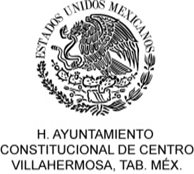 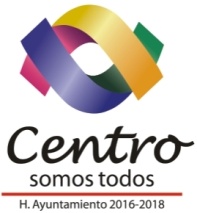 COORDINACIÓN DE RELACIONES PÚBLICASCOORDINACIÓN DE RELACIONES PÚBLICASCOORDINACIÓN DE RELACIONES PÚBLICASCOORDINACIÓN DE RELACIONES PÚBLICASCOORDINACIÓN DE RELACIONES PÚBLICASH. Ayuntamiento de CentroH. Ayuntamiento de CentroH. Ayuntamiento de CentroH. Ayuntamiento de CentroH. Ayuntamiento de CentroH. Ayuntamiento de CentroH. Ayuntamiento de CentroH. Ayuntamiento de CentroNombre (2)Cargo (3)Dirección (4)Teléfono (5)Celular (6)E-mail (7)Cumpleaños (8)Área(1)UNIDAD ADMINISTRATIVA: COORDINACIÓN DE RELACIONES PÚBLICAS.UNIDAD ADMINISTRATIVA: COORDINACIÓN DE RELACIONES PÚBLICAS.UNIDAD ADMINISTRATIVA: COORDINACIÓN DE RELACIONES PÚBLICAS.UNIDAD RESPONSABLE: DEPARTAMENTO DE ENLACE CON SECTORES POLÍTICOS Y SOCIALES.UNIDAD RESPONSABLE: DEPARTAMENTO DE ENLACE CON SECTORES POLÍTICOS Y SOCIALES.NOMBRE DEL PROCEDIMIENTO: ELABORACIÓN Y ENVIO DE TARJETAS DE FELICITACIÓN.NOMBRE DEL PROCEDIMIENTO: ELABORACIÓN Y ENVIO DE TARJETAS DE FELICITACIÓN.NOMBRE DEL PROCEDIMIENTO: ELABORACIÓN Y ENVIO DE TARJETAS DE FELICITACIÓN.NOMBRE DEL PROCEDIMIENTO: ELABORACIÓN Y ENVIO DE TARJETAS DE FELICITACIÓN.NOMBRE DEL PROCEDIMIENTO: ELABORACIÓN Y ENVIO DE TARJETAS DE FELICITACIÓN.ACT.NUM.RESPONSABLEDESCRIPCIÓN DE ACTIVIDADESDESCRIPCIÓN DE ACTIVIDADESFORMA  ODOCUMENTO1Coordinación de Relaciones PúblicasINICIOInstruye al Departamento de Enlace con Sectores Políticos y Sociales para que elabore una relación de personas con fechas de festejos próximos para enviarles tarjetas de felicitación, firmadas por el c. Presidente Municipal.INICIOInstruye al Departamento de Enlace con Sectores Políticos y Sociales para que elabore una relación de personas con fechas de festejos próximos para enviarles tarjetas de felicitación, firmadas por el c. Presidente Municipal.Relación de personas2Departamento de Enlace con Sectores Políticos y SocialesIngresa a la base de datos del Directorio Oficial, para elaborar la relación de personas.Ingresa a la base de datos del Directorio Oficial, para elaborar la relación de personas.Relación de personas3Selecciona las personas con los datos indicados y elabora la relación de personas.Selecciona las personas con los datos indicados y elabora la relación de personas.Relación de personas4Se utiliza el formato prediseñado para la impresión de las tarjetas de felicitaciónSe utiliza el formato prediseñado para la impresión de las tarjetas de felicitación Formato prediseñado5Se imprimen las tarjetas de Felicitación.Se imprimen las tarjetas de Felicitación.Tarjetas de felicitación6Se revisan las tarjetas de felicitación, y son turnadas a la Coordinadora de Relaciones Públicas para consecución de firma del c. Presidente municipal.Se revisan las tarjetas de felicitación, y son turnadas a la Coordinadora de Relaciones Públicas para consecución de firma del c. Presidente municipal.Tarjetas de felicitación7Coordinación de Relaciones PúblicasRecibe las tarjetas de felicitación y las pone a disposición del c. Presidente Municipal para que ponga su firma.Recibe las tarjetas de felicitación y las pone a disposición del c. Presidente Municipal para que ponga su firma.Tarjetas de felicitación 8Concluida su firma, retoma las tarjetas de felicitación, ordena la clasificación por rutas de entrega.Concluida su firma, retoma las tarjetas de felicitación, ordena la clasificación por rutas de entrega.9Mediante acuse de recibo ordena su entrega a los destinatarios.Mediante acuse de recibo ordena su entrega a los destinatarios.Acuse de recibo 10Concluida la entrega, recibe acuse de recibo y ordena su archivo.Concluida la entrega, recibe acuse de recibo y ordena su archivo.TERMINA PROCEDIMIENTOTERMINA PROCEDIMIENTOCOORDINACIÓN DE RELACIONES PÚBLICASDEPARTAMENTO DE ENLACE CON SECTORES POLÍTICOS Y SOCIALES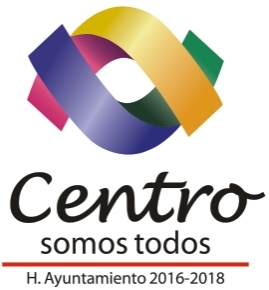 LUGAR Y FECHA (1)NOMBRE. (2)CARGO. (3)TEXTO (4)FIRMA DEL PRESIDENTE (5)UNIDAD ADMINISTRATIVA: Coordinación de Relaciones PúblicasUNIDAD ADMINISTRATIVA: Coordinación de Relaciones PúblicasUNIDAD ADMINISTRATIVA: Coordinación de Relaciones PúblicasUNIDAD RESPONSABLE :  Departamento de Protocolo y  EventosUNIDAD RESPONSABLE :  Departamento de Protocolo y  EventosNOMBRE DEL PROCEDIMIENTO :  Coordinación de EventosNOMBRE DEL PROCEDIMIENTO :  Coordinación de EventosNOMBRE DEL PROCEDIMIENTO :  Coordinación de EventosNOMBRE DEL PROCEDIMIENTO :  Coordinación de EventosNOMBRE DEL PROCEDIMIENTO :  Coordinación de EventosACT.NUM.RESPONSABLEDESCRIPCIÓN DE ACTIVIDADESDESCRIPCIÓN DE ACTIVIDADESFORMA  ODOCUMENTO1Coordinadora de Relaciones PúblicasINICIOInstruye al Departamento de Protocolo y  Eventos, que prepare la logística para coordinar la organización de un evento.INICIOInstruye al Departamento de Protocolo y  Eventos, que prepare la logística para coordinar la organización de un evento.Oficio o de manera verbal2Departamento de Protocolo y EventosSe agenda el evento, se analiza la temática y las características.Se agenda el evento, se analiza la temática y las características.Agenda3Se seleccionan opciones de lugares apropiados para la ejecución del evento.Se seleccionan opciones de lugares apropiados para la ejecución del evento.. 4Se seleccionan opciones de proveedores de mobiliario y avituallamiento para cubrir el evento.Se seleccionan opciones de proveedores de mobiliario y avituallamiento para cubrir el evento.5Se hacen los contactos y contrataciones de salón, mobiliario y avituallamiento para ejecutar el evento.Se hacen los contactos y contrataciones de salón, mobiliario y avituallamiento para ejecutar el evento.6Se elaboran listas de invitados especialesSe elaboran listas de invitados especialesLista de invitados7Se entregan las invitaciones, con acuse de recibidoSe entregan las invitaciones, con acuse de recibidoInvitaciones8Se comisiona a personal para cubrir la logística del evento (maestro de ceremonia, edecanes, etc.).Se comisiona a personal para cubrir la logística del evento (maestro de ceremonia, edecanes, etc.).9Posterior a la ejecución del evento; se elabora ficha informativa del evento para control interno.Posterior a la ejecución del evento; se elabora ficha informativa del evento para control interno.Ficha informativaTERMINA PROCEDIMIENTO.TERMINA PROCEDIMIENTO.COORDINACIÓN DE RELACIONES PÚBLICAS.DEPARTAMENTO DE PROTOCOLO Y EVENTOS.